В соответствии с положением о комитете по делам архивов Оренбургской области, утвержденным указом Губернатора Оренбургской области от 8 ноября 2016 года № 640-ук, в целях унификации платных видов услуг и дальнейшего совершенствования деятельности государственного архива по оказанию услуг на платной основе, п р и к а з ы в а ю:Утвердить Перечень платных работ и услуг, оказываемых государственным бюджетным учреждением «Объединенный государственный архив Оренбургской области» (далее – Перечень, ГБУ «ОГАОО»), согласно приложению.Директору ГБУ «ОГАОО» Ерофееву К.Г. использовать утвержденный Перечень в практической деятельности.Приказ комитета по делам архивов Оренбургской области от 04.05.2018 года № 52 «Об утверждении Перечня платных услуг, оказываемых ГБУ «Государственный архив Оренбургской области» считать утратившим силу.Контроль за исполнением настоящего приказа возложить на заместителя председателя комитета Т.С. Семенову.Приказ вступает в силу со дня официального опубликования.Председатель комитета								   И.М. Останина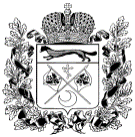 ПРОЕКТ КОМИТЕТПО ДЕЛАМ АРХИВОВ ОРЕНБУРГСКОЙ ОБЛАСТИП Р И К А З№ г. ОренбургОб утверждении Перечня платных работ и услуг, оказываемых государственным бюджетным учреждением «Объединенный государственный архив Оренбургской области»